Publicado en Barcelona el 13/06/2018 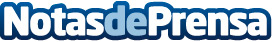 Una gran parte de las lesiones en baloncesto vienen de las contusiones con otro jugador por Basket StoreLa indumentaria, el calentamiento o el entorno son otros factores de riesgo. Las lesiones en basket vienen determinadas por una serie de agentes que se pueden prevenir. Gran parte de ellas provienen de los encontronazos con otros jugadores, aunque también inciden causas como la indumentaria, un inadecuado calentamiento o el ambiente donde se desarrolla el juego

Datos de contacto:Basket StoreNota de prensa publicada en: https://www.notasdeprensa.es/una-gran-parte-de-las-lesiones-en-baloncesto Categorias: Nacional Básquet Cataluña E-Commerce Consumo http://www.notasdeprensa.es